‘What is a country?’ activity for Year 5 & 6 studentsThis activity has been designed to engage students in Years 5-6 with issues facing unrecognised states around the world, and to encourage them to think differently about global governance. It explores communities that are excluded from the formal international system and raises questions around statehood. It offers an opportunity for students to develop public speaking skills, group work and critical thinking. The activity is designed for students in in Years 5-6 but could be adapted for KS3 students.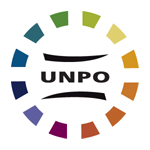 Associated materials: Information Sheets on Kurdistan, Somaliland, Taiwan and TibetEquipmentMaterials for making postersWhiteboard and pen/ blackboard and chalkIntroduction to the activityThis activity is designed to be delivered in a 1 hour lesson. First, students are asked to think about what a country is and have discussions in pairs/ small groups. These ideas are pooled by the class teacher before introducing the main activity. Students are then split into four groups of equal size. Each group is assigned an unrecognised country/ nation (Kurdistan, Somaliland, Taiwan, Tibet) and given an information sheet that provides a summary of that community. The groups design a poster about their community and prepare a presentation. Students then give short presentations (3-5 minutes) to the rest of the class about their community. Following the presentations, the teacher leads a class discussion on the differences and similarities between the communities. An extension activity is also included below. Lesson Plan:Extension Activity: Country Building BlocksThis activity is designed as an extension to the session. Students cut out the 16 cards on the following sheet and discuss which blocks are most important for a country. Below is a suggestion of how students could arrange the cards.Country Building Blocks TimeActivityDescriptionResources5 minutesPair/ small group discussionIntroduce to students that today we will be thinking about countries. Students should discuss three questions:What is a country?What do you need to be a country?Can anybody start their own country?Give the example of their own country. What makes their country a country?
Students should be prepared to share ideas with the class after the discussion in pairsNone needed5 minutesGroup discussionAs a class, collate ideas on what every country should/could have. e.g. Countries must have:
A populationA governmentRecognition by other countriesLand

Highlight the importance of recognition by other countries. A useful example comparison is that of the classroom. Whilst pupils may act as a population, the teacher as a government and the classroom as land, the classroom would not be recognised by other countries.Whiteboard and pen25-30 minutesIntroduction of activity and presentation preparationIntroduce the idea of the United Nations. Some nations/communities may be unrecognised and excluded from the United Nations, but they continue to act like or look like countries. They may have a flag, a government or even their own football teams.During this session, pupils will be thinking about some of these communities that are not recognised. Students should be split into four groups of equal size. Each group is given one community to represent. Students need to prepare a short presentation to teach the rest of the class about their community. They may design a poster to help their presentation but everybody in the group must speak. Students will have five minutes to present.Five minutes before students present the teacher should ask students to have a rehearsal. Younger students may need longer for this section. If so, reduce the presentation time to 3 minutes and extend this activity by 5 minutes.Information sheets on Tibet, Taiwan, Somaliland and Kurdistan

Large sheets of paper, scissors, glue and pencils15-20 minutesPresentationsStudents should present to the rest of the class.Although 20 minutes is scheduled, presentations may be shorter. If so, extend the next section. 5 minutesClass discussionStudents discuss what they have learned from the presentations. Prompt questions might include:What do these communities have in common? What differences are there? Do they think these communities should be countries or not?GovernmentRecognition from other countriesLandCourtsReligionTerritoryArmyElectionsEconomyKing or QueenNational AnthemSchoolsHospitals FlagCurrencyLanguage